		Animal Faces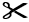 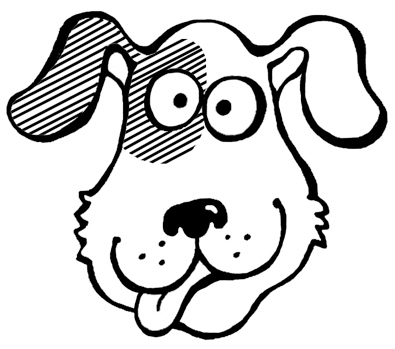 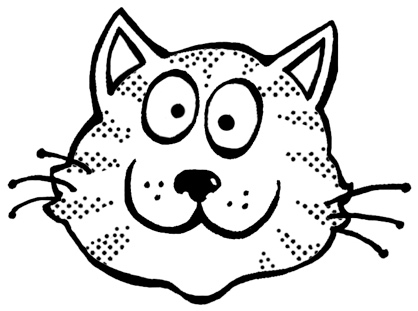 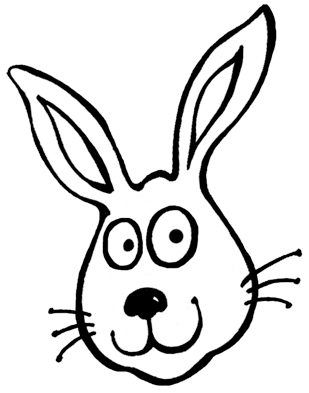 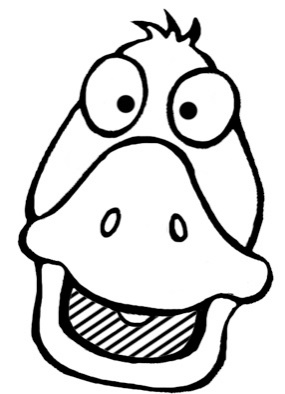 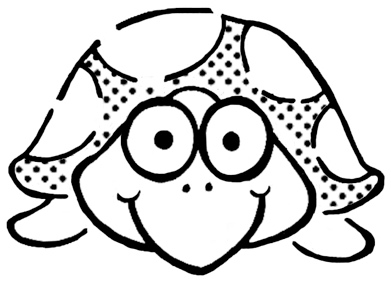 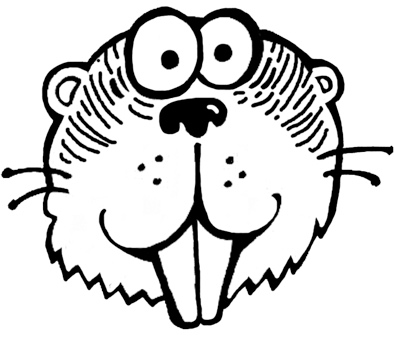 